Θέμα: « Πρόσκληση εκδήλωσης ενδιαφέροντος για κατάθεση οικονομικής προσφοράς σχετικά με μετάβαση και επιστροφή μαθητών και εκπαιδευτικών του 6ου Γυμνασίου Ιωαννίνων από Ιωάννινα  προς Θεσσαλονίκη  Σχετ: Υ.Α  129287/Γ2/10-11-2011 (ΦΕΚ 2769/τ.Β ΄/ 2-12-2011 ) με θέμα  « Εκδρομές- Μετακινήσεις μαθητών Δημόσιων και Ιδιωτικών σχολείων Δευτεροβάθμιας Εκπαίδευσης εντός και εκτός της χώρας»             ΠΡΟΣΚΑΛΟΥΜΕ	Γραφεία Γενικού Τουρισμού με ειδικό σήμα και άδεια λειτουργίας από τον ΕΟΤ σε ισχύ, να καταθέσουν στο 6ο Γυμνάσιο Ιωαννίνων σφραγισμένη προσφορά   κατά το χρονικό διάστημα από 06/02/2020 μέχρι 12/02/2020 και ώρα 12:00  Μετά την παρέλευση της ημερομηνίας καμία προσφορά και για κανένα λόγο δεν θα γίνεται αποδεκτή.     Για τη σύνταξη της προσφοράς αυτής σας ενημερώνουμε ότι θα πρέπει να περιλαμβάνονται τα παρακάτω στοιχεία:Προορισμός:   Θεσσαλονίκη  Αριθμός συμμετεχόντων : 65 μαθητές,  4  συνοδοί εκπαιδευτικοίΜεταφορικό μέσο: Λεωφορείο . ( Πρόσθετες προδιαγραφές ): Τα λεωφορεία να είναι στη διάθεση των συμμετεχόντων για όλες τις μετακινήσεις.Χρονική διάρκεια μετακίνησης :Από   12/03/2020 μέχρι  14/03/2020 (τριήμερη)Υποχρεωτική ασφάλιση ευθύνης διοργανωτή, σύμφωνα με την κείμενη νομοθεσία.Ξενοδοχείο 3* - 4*  και μονόκλινα  δωμάτια στους συνοδούς.Το πρόγραμμα της εκδρομής είναι:         Ζητείται η τελική συνολική τιμή του ταξιδιού και η επιβάρυνση ανά μαθητή       Παρακαλούμε κατά τη σύνταξη της προσφοράς να λάβετε υπόψη σας τα εξής:Ζητείται η  πρόσθετη προαιρετική ασφάλιση που καλύπτει τα έξοδα σε περίπτωση ατυχήματος ή ασθένειας.Οι μετακινήσεις των μαθητών/εκπαιδευτικών να γίνονται με λεωφορεία που πληρούν τις προδιαγραφές	ασφαλούς μετακίνησης των μαθητών/εκπαιδευτικών, βάσει της κείμενης νομοθεσίας. Αν υπάρχει υπέρβαση εργασιακού ωραρίου οδηγών απαιτείται και δεύτερος οδηγός Σε περίπτωση αθέτησης των ανωτέρω προϋποθέσεων, το σχολείο επιφυλάσσεται να αποφασίσει για τις περαιτέρω νόμιμες ενέργειες.Το Σχολείο διατηρεί το δικαίωμα να μην πραγματοποιήσει τη μετακίνηση εφόσον δεν συμπληρωθεί ο απαραίτητος αριθμός μαθητών/ τριών.   Ο Διευθυντής :    ΜΑΡΟΥΓΚΑΣ ΝΙΚΟΛΑΟΣ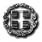 ΑΝΑΡΤΗΤΕΟ ΣΤΟ ΔΙΑΔΙΚΤΥΟ                         ΕΛΛΗΝΙΚΗ ΔΗΜΟΚΡΑΤΙΑ	        ΙωάννιναΥΠΟΥΡΓΕΙΟ ΠΑΙΔΕΙΑΣ ΚΑΙ ΘΡΗΣΚΕΥΜΑΤΩΝ,ΠΕΡ/ΚΗ Δ/ΝΣΗ Π/ΘΜΙΑΣ & Δ/ΘΜΙΑΣ ΕΚΠ/ΣΗΣΗΠΕΙΡΟΥΔΙΕΥΘΥΝΣΗ Δ/ΘΜΙΑΣ ΕΚΠ/ΣΗΣ ΙΩΑΝΝΙΝΩΝ                              -----------       Ιωάννινα , 31- 01-2020       Αρ. Πρωτ.: 7ΠΡΟΣ:Δ.Δ.Ε ΙΩΑΝΝΙΝΩΝ6o Γυμνάσιο Ιωαννίνων ΚΟΙΝ: ΤΟΥΡΙΣΤΙΚΑ – ΤΑΞΙΔΙΩΤΙΚΑ                    ΓΡΑΦΕΙΑΠΕΜΠΤΗ 12-03-202008:00 Αναχώρηση12:30 Άφιξη «ΝΟΗΣΙΣ» πλανητάριο και τεχνολογικό κέντρο.17:00 Άφιξη στο ξενοδοχείο 19:30  Περιήγηση στην Πόλη22:00 Φαγητό23:30 ΔιανυκτέρευσηΠΑΡΑΣΚΕΥΗ 13-03-202008:30 Πρωινό10:00  Αρχαιολογικό  και Βυζαντινό Μουσείο  11:30 Μουσείο Μοντέρνας Τέχνης12:00  Μνημείο Θυμάτων του Ολοκαυτώματος,13:00 Περιήγηση στην Πόλη -φαγητό16:00 Βυζαντινά-εκκλησιαστικά μνημεία της Πόλης18:00 Ξενοδοχείο21:00 Φαγητό23:30 ΔιανυκτέρευσηΣΑΒΒΑΤΟ 14-03-202008:30 Πρωινό09:00 Περιήγηση στην Πόλη. Λευκός Πύργος- παραλία 11:30 Αναχώρηση  για «ΚΟΣΜΟΣ» φαγητό17:30 Αναχώρηση για Ιωάννινα22:00 Ιωάννινα( χώρος Σχολείου)ΔΕΝ ΥΠΑΡΧΕΙ ΕΛΕΥΘΕΡΟΣ ΧΡΌΝΟΣ  ΓΙΑ ΤΟΥΣ ΜΑΘΗΤΕΣ 